06.03.2024 во дворце культуры "Свободный" прошел праздничный концерт "Милые, Любимые…" посвященный Международному женскому дню.

В преддверии прекрасного праздника 8 марта поздравил женщин. В рамках торжественной части программы состоялась церемония вручения благодарственных писем.
Концертная программа порадовала вокальными и творческими номерами.Танцы и песни наполнили зал энергией и радостью, создавая атмосферу праздника и восторга.
Желаю всем женщинам крепкого здоровья и счастья, любви и благополучия. Пусть каждый день будет наполнен любовью и радостью, теплом и заботой близких людей.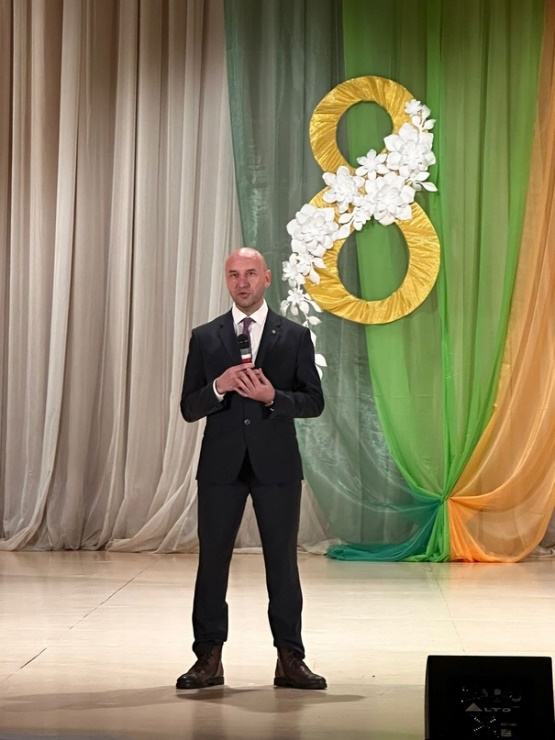 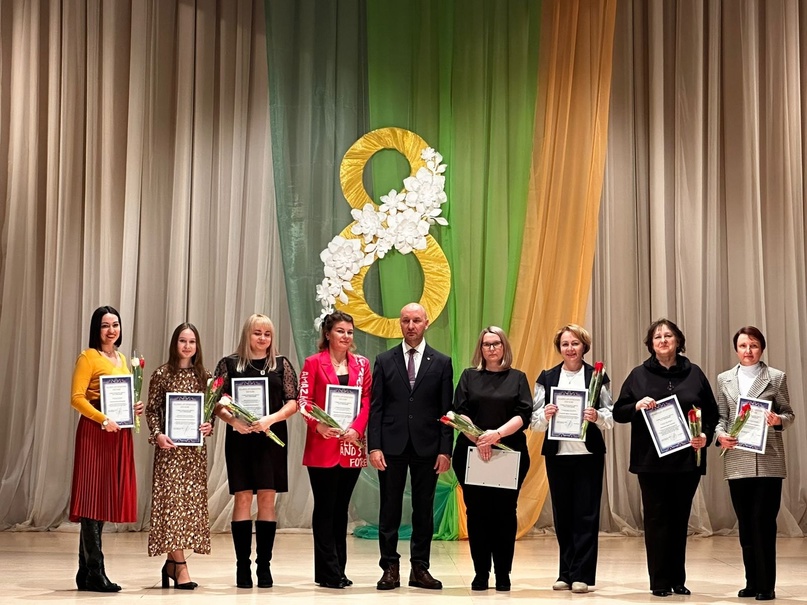 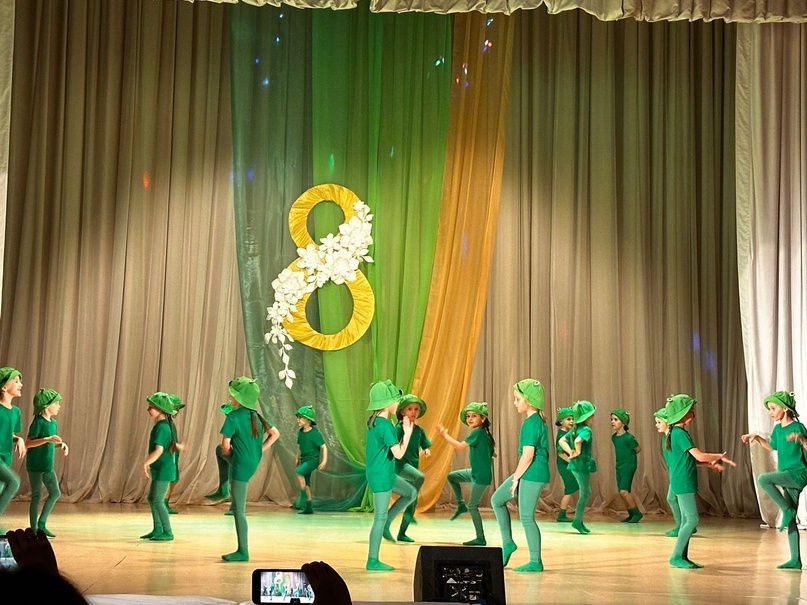 